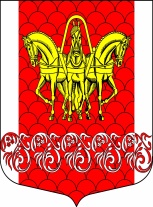 Совет депутатов муниципального образования
«Кисельнинское сельское поселение»Волховского муниципального района 
Ленинградской областичетвертого созыва	РЕШЕНИЕ   От 22 декабря  2022 года № 35В связи с внесением изменений по доходам и расходам в бюджет муниципального образования «Кисельнинское сельское поселение» Волховского муниципального района Ленинградской области на основании Областного закона № 94-ОЗ от 04 декабря 2019 года «Об областном бюджете Ленинградской области на 2022 год и на  плановый период 2023 и 2024 г.г.», Совет депутатов МО Кисельнинское СП Волховского муниципального района Ленинградской области четвертого созыва решил: Внести в решение от 14 октября   2022 года № 27 «О бюджете МО Кисельнинское СП Волховского муниципального района Ленинградской области на 2022 год и плановый период 2023-2024 г.г.» следующие изменения и дополнения: 1. Утвердить бюджет МО Кисельнинское СП Волховского муниципального района Ленинградской области на 2022 год по доходам всего в сумме 40251,8 тыс. рублей, расходам в сумме 41299,2  тыс. рублей, дефицитом бюджета 977,4 тыс. руб. в соответствии с приложениями:1.1 Приложение № 1 «Источники внутреннего финансирования дефицита бюджета муниципального образования "Кисельнинское сельское поселение" Волховского муниципального района Ленинградской области на 2022 год и на плановый период 2023 и 2024 годов»1.2 Приложение № 2 «Поступление доходов бюджета муниципального образования «Кисельнинское сельское поселение» Волховского муниципального района Ленинградской области на 2022 год и плановый период 2023-2024 гг.» изложить в новой редакции.         1.3. Приложение № 3 «Расходы по разделам и подразделам функциональной классификации расходов  на 2022 год и плановый период 2023-2024 г.г.» изложить в новой редакции.          1.4. Приложение № 4 «Ведомственная структура расходов бюджета муниципального образования «Кисельнинское сельское поселение» Волховского муниципального района на 2022 год и плановый период 2023-2024 г.г.» изложить в новой редакции.          1.5. Приложение № 5 «Программная структура на 2022 год и плановый период 2023-2024 г.г.» изложить в новой редакции».2. Настоящее решение подлежит официальному опубликованию в газете «Волховские огни», сетевом издании «Волховские огни» и размещению на официальном сайте www.кисельня.рф МО Кисельнинское СП Волховского муниципального района Ленинградской области и  вступает в силу на следующий день после его официального опубликования. 3. Контроль за исполнением настоящего решения возложить на комиссию по бюджету, налогам и экономическим вопросам.Глава муниципального образования «Кисельнинское  сельское поселение»                                         В. В. КиселевО внесении изменений и дополненийв решение Совета депутатов муниципального образования «Кисельнинское сельское поселение» Волховского муниципального района Ленинградской области от 14 октября  2022 года № 27 «О бюджете муниципального образования «Кисельнинское сельское поселение» Волховского муниципального района Ленинградской области на 2022 год и плановый период 2023-2024 г.г.